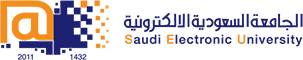 College of Administrative and Financial SciencesAssignment 3Deadline: 17/04/2021 @ 23:59For Instructor’s Use onlyInstructions – PLEASE READ THEM CAREFULLY The Assignment must be submitted on Blackboard (WORD format only) via allocated folder.Assignments submitted through email will not be accepted.Students are advised to make their work clear and well presented, marks may be reduced for poor presentation. This includes filling your information on the cover page.Students must mention question number clearly in their answer.Late submission will NOT be accepted.Avoid plagiarism, the work should be in your own words, copying from students or other resources without proper referencing will result in ZERO marks. No exceptions. All answered must be typed using Times New Roman (size 12, double-spaced) font. No pictures containing text will be accepted and will be considered plagiarism).Submissions without this cover page will NOT be accepted. Assignment 3: Part 3 of projectLearning outcomes: Describe the different issues related to environmental scanning, strategy formulation, and strategy implementation in diversified organizations  (CLO2)Distinguish between different types and levels of strategy and strategy implementation (CLO4)Communicate issues, results and recommendations coherently, and effectively regarding appropriate strategies for different situations (CLO6)Assignment Questions                                               (5 Marks)Consider the same company ‘X’ that you have already used in assignments 1& 2 and answer the following questions.Evaluate the performance of the main activities of your selected company. What type(s) of criteria do you use to evaluate this performance? (1.5 marks)What type(s) of control of employees and production processes is/are used by your selected company? Justify(1 mark)How does the corporation manage the environmental risks?  (1 mark)Evaluate the competitive advantage of the corporation. Suggest some recommendations in order to to improve it. (1.5 marks)Note. To answer the above questions, it is mandatory to use the terminologies discussed in your course.EndAnswers:Course Name: Strategic ManagementStudent’s Name:Course Code: MGT 401Student’s ID Number:Semester: IICRN: Academic Year: 1441/1442 HAcademic Year: 1441/1442 HInstructor’s Name:Instructor’s Name:Students’ Grade:  ….   Out of 5Level of Marks: High/Middle/Low